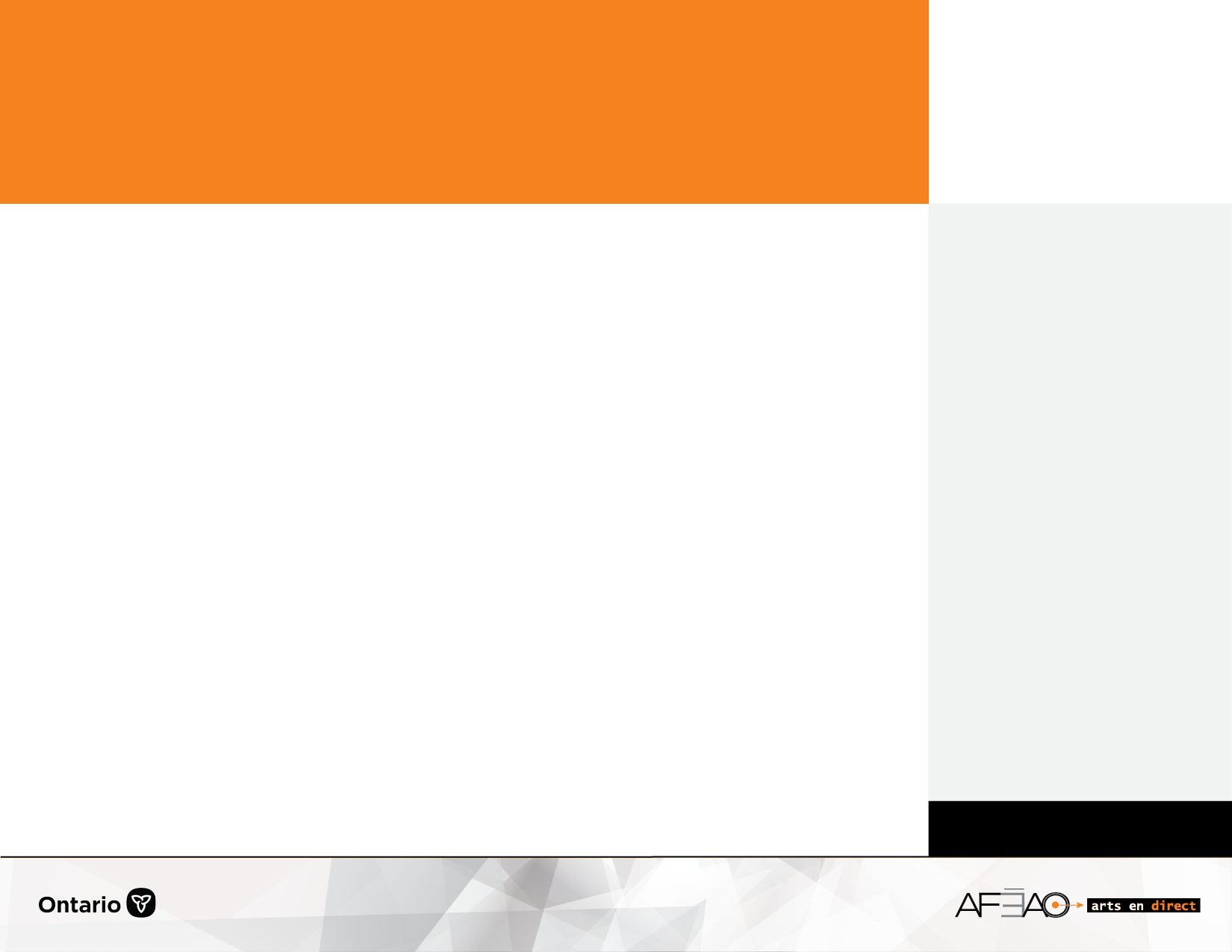 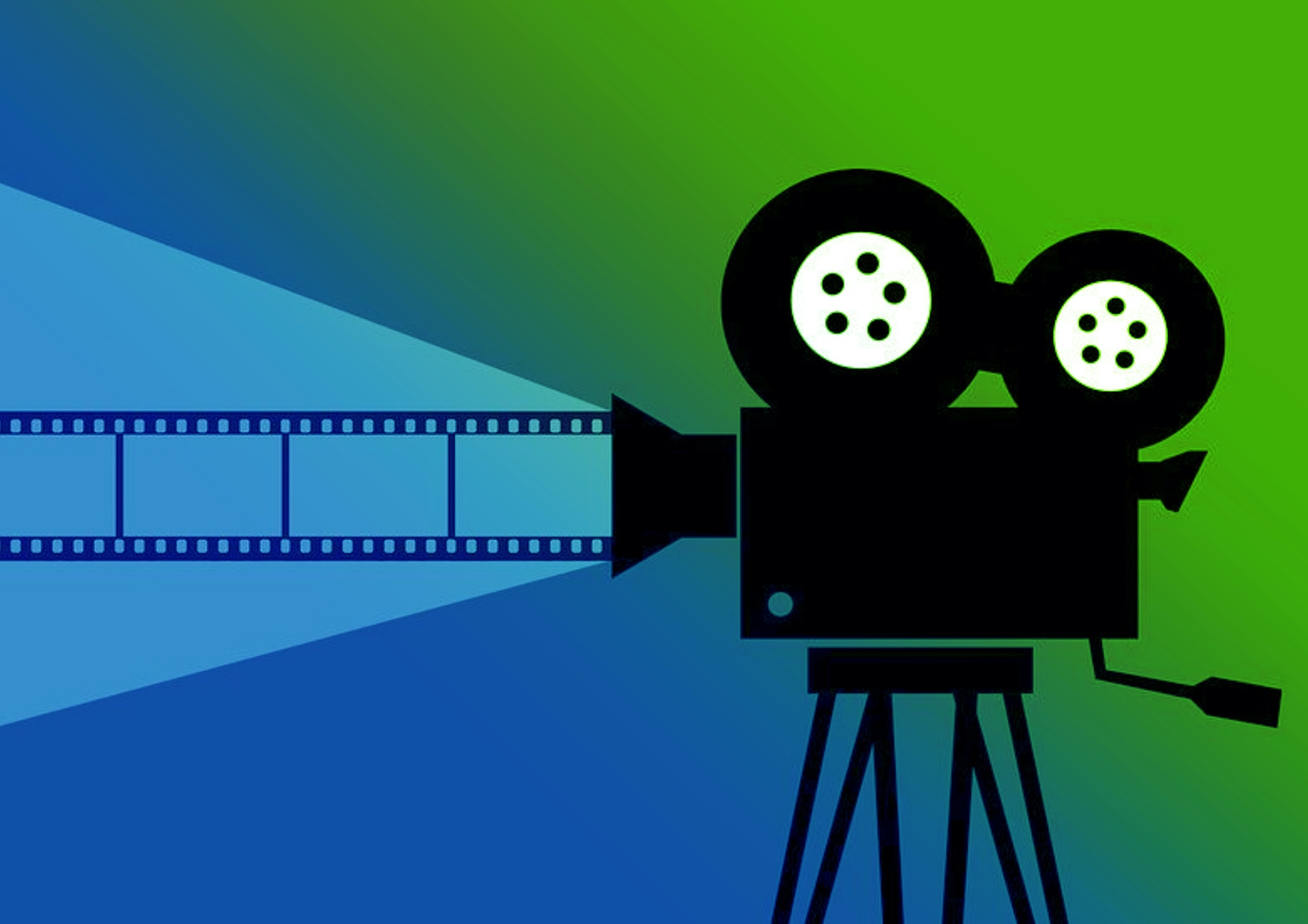 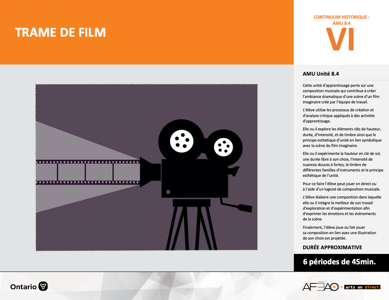 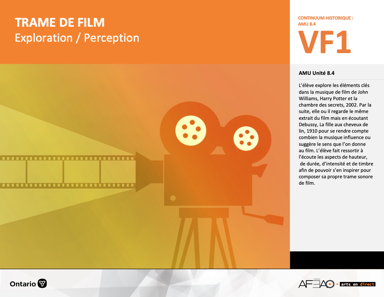 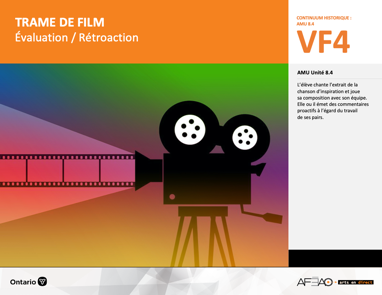 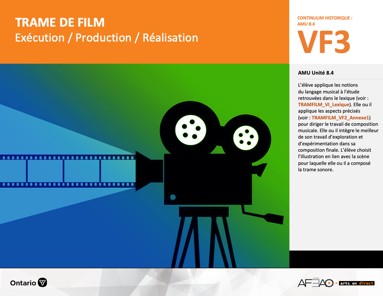 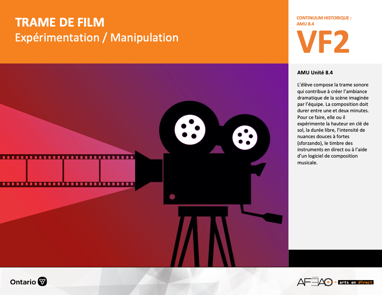 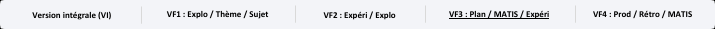 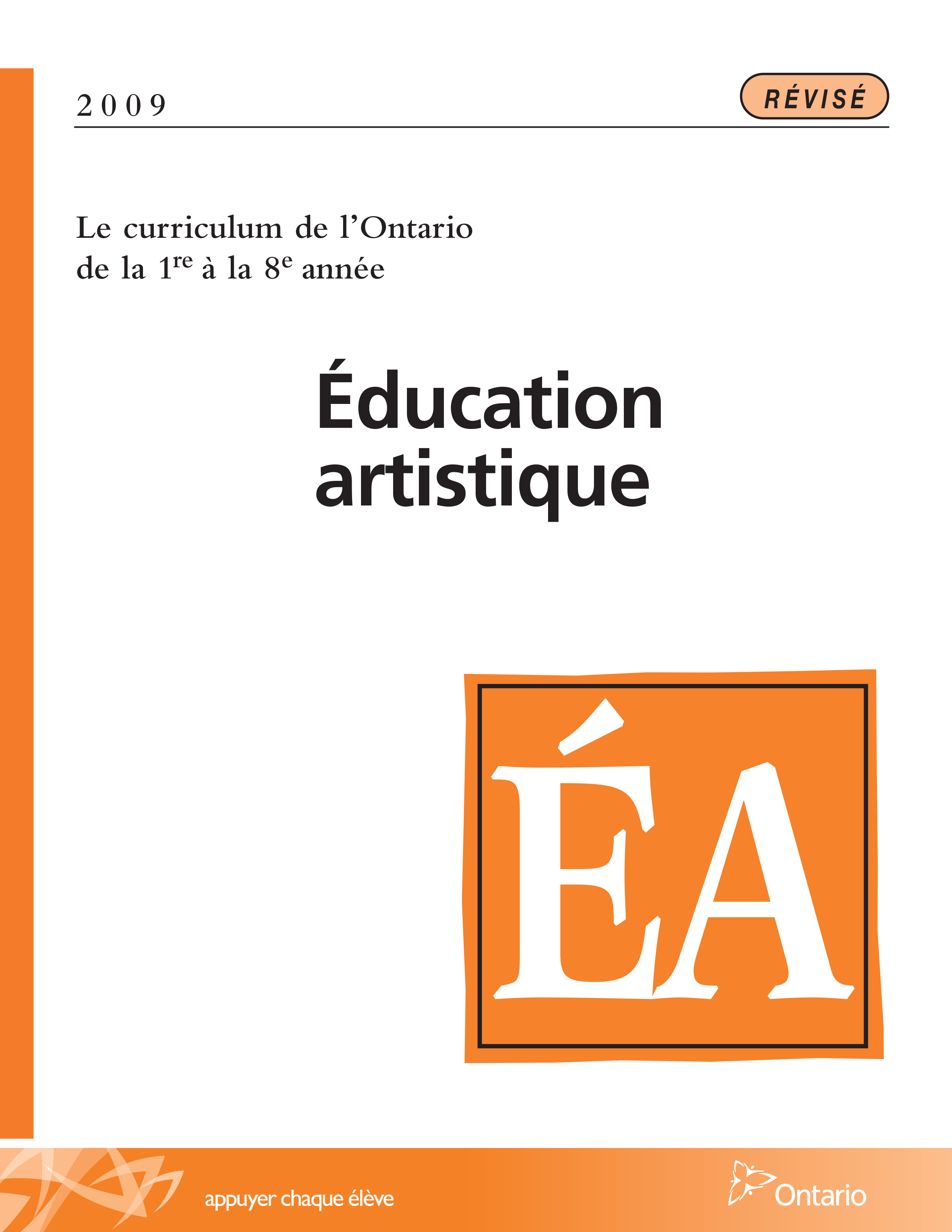 Table des matières Description Liste des attentes et contenusMusique - 8e annéeTableau des fondements théoriques à l’étudeMusique - 8e annéeDéroulementExécution / Production / Réalisation DescriptionCette unité d’apprentissage porte sur une composition musicale qui contribue à créer l’ambiance dramatique d’une scène d’un film imaginaire créé par l’équipe de travail. L’élève utilise les processus de création et d’analyse critique appliqués à des activités d’apprentissage. Elle, il ou iel explore les éléments clés de hauteur, durée, d’intensité, et de timbre ainsi que le principe esthétique d’unité en lien symbolique avec la scène du film imaginaire. Elle, il ou iel expérimente la hauteur en clé de sol, une durée libre à son choix, l’intensité de nuances douces à fortes, le timbre de différentes familles d’instruments et le principe esthétique de l’unité. Pour ce faire l’élève peut jouer en direct ou à l’aide d’un logiciel de composition musicale. L’élève élabore une composition dans laquelle elle, il ou iel intègre le meilleur de son travail d’exploration et d’expérimentation afin d’exprimer les émotions et les évènements de la scène. Finalement, l’élève joue ou fait jouer sa composition en lien avec une illustration de son choix est projetée.Description de chaque étape du déroulement VF (fragmentée) VF3 : Exécution / Production / Réalisation L’élève applique les notions du langage musical à l’étude retrouvées dans le lexique (voir : TRAMFILM_VI_Lexique). Elle, il ou iel applique les aspects précisés 
(voir : TRAMFILM_VF2_Annexe1) pour diriger le travail de composition musicale. Elle, il ou iel intègre le meilleur de son travail d’exploration et d’expérimentation dans sa composition finale. L’élève choisit l’illustration en lien avec la scène pour laquelle elle, il ou iel a composé la trame sonore.Liste des attentes et contenus À la fin de la 8e année, l’élève doit pouvoir :MUSIQUEAttente :D1. produire en jouant des compositions en appliquant les fondements à l’étude et en suivant le processus de création artistique. D2. communiquer son analyse et son appréciation de diverses œuvres musicales en utilisant les termes justes et le processus d’analyse critique. D3. expliquer la dimension sociale et culturelle de la musique ainsi que les fondements l’étude dans diverses œuvres musicales d’hier et d’aujourd’hui, provenant d’ici et d’ailleurs.CONTENUS D’APPRENTISSAGEPour satisfaire aux attentes, l’élève doit pouvoir :Production et expression D1.1 recourir au processus de création artistique pour réaliser diverses œuvres (différentes compositions) musicales. D1.2 créer des compositions musicales dans un but précis et pour une audition ciblée. D1.3 interpréter des compositions musicales contemporaines en suivant les techniques d’interprétations. D1.4 interpréter une variété de chansons provenant de différentes époques et cultures, à l’unisson, à deux voix, à trois voix ou a capella en démontrant une assurance et un contrôle des techniques vocales.Analyse et appréciationD2.1 recourir au processus d’analyse critique pour analyser et apprécier diverses œuvres (compositions) musicales. D2.2 analyser, à l’aide des fondements à l’étude, plusieurs œuvres musicales – les siennes, celles de ses pairs et celles de musiciennes et musiciens contemporains. D2.3 exprimer de différentes façons son appréciation d’œuvres musicales reflétant la culture d’un groupe ou d’une communauté.Connaissance et compréhensionD3.1 démontrer sa compréhension de la notation musicale traditionnelle en exécutant une partition. D3.2 reconnaître les caractéristiques de musiques contemporaines en dégageant le timbre de différents regroupements d’instruments 
et d’arrangements vocaux selon le genre de musique. D3.3 expliquer des facteurs culturels, géographiques, politiques et économiques qui peuvent influencer la création d’œuvres musicales. D3.4 comparer di ders indices socioculturels, y compris des référents culturels de la francophonie relevés dans les œuvres étudiées. Tableau des fondements théoriques à l’étudeMUSIQUE 
FONDEMENTS À L’ÉTUDE 8E ANNÉEDéroulementExécution / Production / RéalisationMatériel, outil, équipement, préparation de l’espace Prévoyez utiliser :des portables et tablettes;un logiciel de composition (voir : TRAMFILM_VI_Logiciel);des instruments à percussion ou autres.Enseignante / EnseignantUtilisez la grille d’observation (voir : TRAMFILM_VF3_Annexe1).Revoyez de nouveau la liste de vérification (voir : TRAMFILM_VF2_Annexe1).Circulez parmi les élèves pour les accompagner individuellement dans leur travail afin d’approfondir les éléments clés en lien avec les émotions et les événements de scène.Enregistrez les compositions d’ambiance et faites-les jouées tout avec les illustrations choisies.Au sein de l’équipe discutez de l’ambiance créée (p. ex., ses ressemblances, ses différences avec l’ambiance initiale de la scène, les moyens utilisés pour nuancer cette ambiance, les commentaires proactifs par rapport au travail individuel).Invitez l’équipe à déterminer l’ordre des présentations et qui sera responsable de présenter le travail.Imprimez les partitions et les illustrations en prévision de la prochaine étape. Élève Reprécise avec ton équipe l’histoire, la scène choisie et l’ambiance précisée pour élaborer individuellement la trame sonore.Intègre à ton travail en les approfondissant : les aspects précisés dans la liste de vérification;les éléments clés du langage musical retrouvés dans le lexique (voir : TRAMFILM_VI_Lexique).Réutilise les meilleures mesures créées durant le travail d’expérimentation dans la composition finale.Joue ou fais jouer ta composition avec l’illustration choisie.Discute des choix musicaux, les tiens et ceux des membres de ton équipe, en lien avec la scène et l’ambiance pour faire ressortir les ressemblances et les différences.Émets des commentaires proactifs par rapport aux résultats des trames sonores des membres de l’équipe. Détermine avec ton équipe, l’ordre de présentation des trames sonores (trame sonore en direct ou par ordinateur incluant la projection d’illustrations) et qui sera responsable de démarrer l’enregistrement, la projection…Imprime ta partition et ton illustration.DOCUMENTS D’ACCOMPAGNEMENTTRAMFILM_VI_LexiqueTRAMFILM_VI_LogicielTRAMFILM_VF2_Annexe1TRAMFILM_VF3_Annexe1